 Wypełnia osoba przyjmująca do magazynu…………………………………………………Przyjęto do magazynu dnia Podpisuje osoba przyjmująca do magazynu…………………………………………		    …………………………………………     (czytelny podpis)						(czytelny podpis)        Przyjmujący						        ZdającyPolitechnika częstochowska 
wydział zarządzania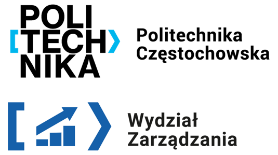 Politechnika częstochowska 
wydział zarządzaniaNr akt Tyt./stop. nauk.  DrNazwisko i imięKatedraRodzaj pracy  KolokwiumPrzedmiotKierunekSemestrRok akademicki Data złożeniaData kasacji